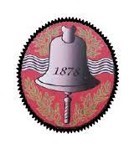 Dear Parents and Carers,As part of our Whole School Approach to Mental Health and Wellbeing, learners in Years 3 to 6 will be learning about neurodiversity. This is an exciting opportunity for us as a school and will benefit the whole school community.We will be using the Learning About Neurodiversity at School (LEANS) programme, a resource that aims to help children understand brain-based differences in how we think, feel, and learn, and promote inclusive attitudes and actions. The whole class will do this topic together. Through stories, videos, and activities, we will explore issues such as ‘learning and thinking differently’, ‘communication and understanding’ and ‘different ways to make a friendship.’  This is an excellent opportunity for your child and their classmates to learn about and reflect on who we are and how we can support each other better. We hope your child will talk to you about some of the LEANS stories and activities they take part in. If you would like further information about neurodiversity and about the LEANS resources, you can visit: https://www.ed.ac.uk/salvesen-research/leans or scan the QR code at the bottom of this letter. Best wishes,R M JonesHeadteacher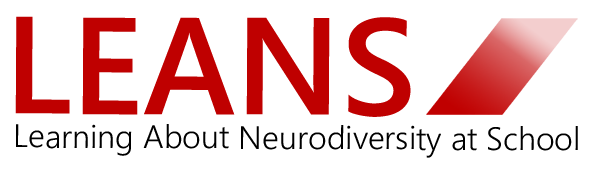 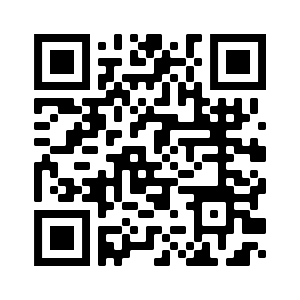 